2018 PALMETTO AQUATICS LONG COURSESPRING INVITATIONAL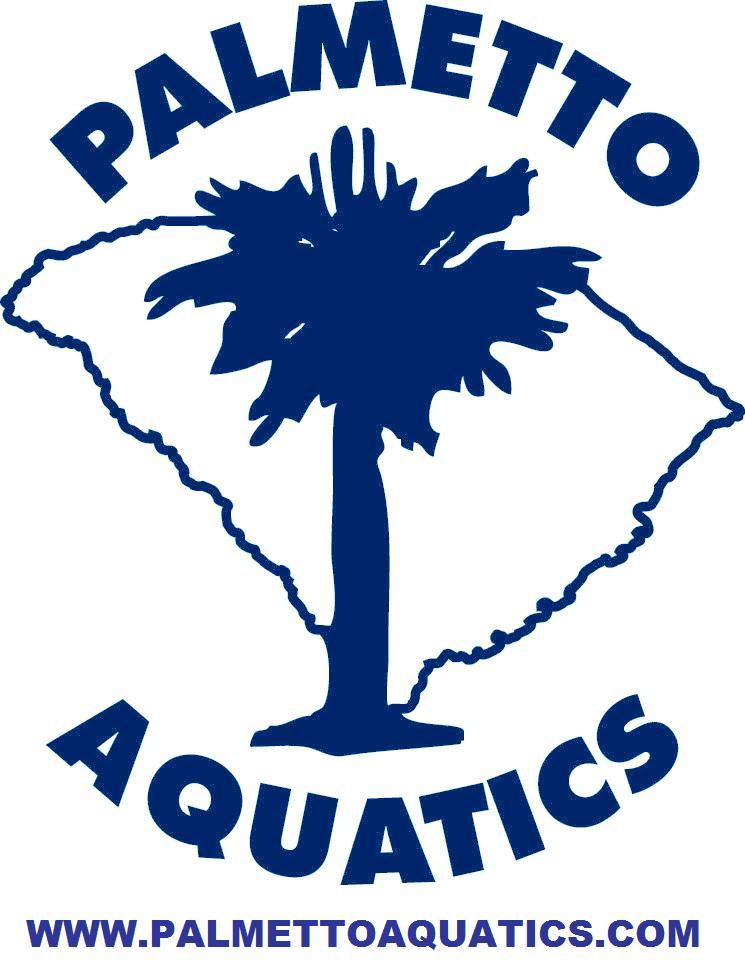 May 18-20, 2018MEET SANCTION:	Held under the sanction of USA Swimming, Inc., Issued by South Carolina Swimming, Sanction SC18108LCM & SC18109TTHOST:			Palmetto Aquatics				http://www.PalmettoAquatics.comHead Coach: 		Heath Edwards		(803) 665-8444		coachheath@palmettoaquatics.comMeet Director:		Kara Montgomery	(803) 413-0612		PALMMeetDirector@gmail.com Meet Referee: 		Kim Crounse 		(803) 443-1749		kimcrounse@hotmail.com	Meet Entries:		Billy/Victoria Culbertson  (843) 628-5486		meet.support@sportstiming.comSafety Marshall:	Greg David 		(803) 530-2445		gdavid@stratoswp.comFACILITY: 	The University of South Carolina Natatorium located in the Solomon Blatt PE Center, 1300 Wheat Street, Columbia, SC is a semi-open air facility, that contains a ten-lane, 50 meter competition pool with an additional diving well for warming up and warming down, and seating for 580 spectators. The competition pool depth measured from one meter to five meters out from the wall is 7 feet deep at the starting end of the course and 4 ft. deep measured out from one meter to five meters at the bulkhead end of the course.  The competition course has not been certified in accordance with 104.2.2 C(4).Operation of a drone, or any other flying apparatus, is prohibited over the venue (pool, athlete/coach areas, spectator areas and open ceiling locker rooms) any time athletes, coaches, officials and/or spectators are present.ENTRY: 	Entry to the pool for swimmers, officials, and spectators will be through the doors to the east side of the complex. The front entrance is only for those with USC identification and those needing ADA entry.PARKING: 	Visitors should park in the Bates West Dorm parking lot, on Whaley Street one block directly south of the Solomon Blatt PE Center and walk across the elevated walkway to the pool complex.  Garages and metered parking are available. Do not park in permit areas or reserved parking.  On Saturday and Sunday, the lots adjacent to the pool are also available for parking.  A map is available: https://www.teamunify.com/scpa/UserFiles/File/Swim%20Meet%20Map%20June%202013.pdfRULES:		Unless otherwise noted herein, this meet shall be conducted with the current USA Swimming code and SCLSC rules and the information therein. Use of audio or visual recording devices, including a cell phone, is not permitted in changing areas, rest rooms, locker rooms. They are also not allowed behind the starting blocks at either end of the pool. Deck changes are prohibited. Swimmers 10 years old and younger are not permitted to wear “Technical” suits at this meet.ATHLETE ELIGIBILITY: 	This meet is open to all swimmers and teams that are currently registered members of USA Swimming.  Age is to be determined by the first day of the meet.  Any swimmer entered in the meet must be certified by a USA Swimming member-coach as being proficient in performing a racing start or must start each race from within the water. When unaccompanied by a member coach, it is the responsibility of the swimmer’s legal guardian to ensure compliance with this requirement.ENTRY FEES: 		$20.00 pool fee per swimmer $4.00 per individual event $8.00 per deck entry individual event$2.00 SCLCS Travel Fund/Program fee per swimmer $2.00 SCLCS Sports Development fee per swimmer$2.00 SCLSC out of state Travel Fund/Program Fee per swimmer (non SCLSC swimmer only)$8.00 per time trialAll 12 and under swimmers may swim a maximum of four (4) individual events (including time trials) on each day of the meet. All 13 and over swimmers may swim a maximum of four (4) individual events (excluding time trials) on each day of the meet. ENTRY FEES WILL NOT BE REFUNDED NOR WILL A CREDIT BE GIVEN FOR EVENTS NOT SWUM.MEET FORMAT: Meet management reserves the right to adjust the number of heats, lanes, and warm up times based upon the number of entries or the meet time line. Meet Management also reserves the right to adjust the number of sessions throughout the meet based upon the number of entries or the meet time line. Dive over starts will be used during events.All events will be timed finals.All events that are positive check-in events will be deck seeded. The check-in for these events will close, promptly, 30 minutes prior to the scheduled start of the session. Results will be awarded by the following age-groups 10 &U, 11-12, 13-14 and 15 & Over. The 400 IM, 800 Free and 1500 Free will be swum fastest to slowest, alternating women/men.All 50 meter events will start at the far end of the pool (farthest from the diving well).Depending upon the time line, the number of entries accepted for 400 IM, 800 Free, and 1500 Free may be limited.Swimmers must provide their own timer and counter if they choose to use one.Time Trials will be conducted at the discretion of the Meet Referee. Fees must be paid on the day of the Time Trial.The 800 and 1500 free may be limited to the fastest 30 females and 30 males in each listed event with the following conditions: All 15 & OLDER SWIMMERS WHO HAVE MADE THE SENIOR SECTIONAL TIME STANDARDS FOR EITHER THE 800 OR 1500 M AND ALL 14 & UNDER SWIMMERS WHO HAVE MADE THE AGE GROUP SECTIONAL FOR THE 800 or 1500M may not swim either event. If limited, those who do not make the top 30 in the 800 and/or 1500 free may swim in another event not to exceed the individual event limit for the day.  Entries will be accepted based upon the fastest seed time. In both the 800 and 1500, it may be possible to exceed the 30 female or male swimmer maximum only if there are less than 30 swimmers entered by the opposite sex in that event.Any swimmer who misses a positive check-in event and does not swim will be ineligible to compete in his/her next individual event.TIME OF MEET: 	SESSION			WARM-UPS			MEET	Friday				4:00 pm				5:00 pm 	Saturday Morning		7:30 am 			8:30 am Saturday Afternoon 		Not before 12:00pm 		Not before 1 pmSunday Morning 		7:30 am 			8:30 am Sunday Afternoon 		Not before 12:00pm 		Not before 1 pmENTRIES: 	Meet entries: Entries will be accepted beginning April 2018.  Deck entries will only be considered after the deadline and must be accompanied by the swimmer’s USA ID number.  Deck entries will be available if there is an open lane but not if it causes an additional heat. Clubs should submit the Financial Summary Sheet and a single check payable to Palmetto Aquatics for the full amount due for an entry to be complete.  Deck entries must be paid in cash prior to the swim event. SC Swimming does not accept deck registrations, all swimmers entered must be registered at time of entry deadline.Deadline and Capacity: All entries must be received no later than 5:00 PM, Tuesday, May 8, 2018. However, registration will close sooner if the 350 swimmer maximum per session is met before the registration deadline.Entry Submission: Go to www.sportstiming.com , click on meets and click on the PALM LC SPRING INVITATIONAL.  Complete the form, upload your entry file and click submit. You will receive an email confirmation. If you need to submit updated entry files, you are able to submit a new form and file. Entry questions can be emailed to meet.support@sportstiming.com.AWARDS:	Ribbons will be awarded to 1st - 10th place swimmers in all age groups for individual events.SCORING:	NONETIMING: 	A Colorado Timing System with 10 lane video display scoreboard will be used. Timing and data processing is provided by Sports Timing & Software, Inc. www.sportstiming.com COACHES ELIGIBILITY: 	All coaches must show their current coaching credentials and sign in at the Meet Director’s office.  Credentials shall be displayed at all times. There will be a coaches meeting 15 minutes before the start of the meet’s first session.OTHERINFORMATION:	OFFICIALS:  Palmetto Aquatics welcomes visiting officials and appreciates their help in the officiating of this meet.  Individuals wishing to officiate or apprentice at this meet should contact the Meet Referee as soon as possible.  All Officials shall show their current USA Swimming registration cards and LSC certification cards and sign in at the Meet Director’s office one hour prior to the first session they will be officiating.  	WARM-UPS:  The South Carolina LSC Procedures will be in effect. Warm-up assignments will be posted prior to the start of each session. Coaches are required to closely supervise their swimmers at all times.  Diving is permitted only during specific warm-up times as announced. The Meet Director reserves the right to adjust warm-up times after reviewing the projected time line. Coaches will be informed of any adjustments in the warm-up schedule via email and/or at the coaches meeting	SAFETY: Running and horseplay are both prohibited. Glass containers and bottles are prohibited inside the pool area. The use of pull buoys, paddles, kickboards, bands, tubing and other equipment is prohibited.  Deck Marshals will be assigned to supervise and have the authority to remove individuals for improper behavior.	SPECTATORS: Spectators will be limited to the viewing area. The viewing area has aluminum bleacher seating and therefore no free standing chairs may be used.	POOL AREA: 	Only swimmers, officials, coaches and meet personnel are allowed on the deck. No food or drinks are allowed on the deck. Swimmers may bring chairs on the deck. They may be kept on deck throughout the meet.	TIMERS: Each swimmer in the 400 Free, 400 IM, 800 Free and 1500 Free will be required to provide their own timer and counter when appropriate.	HOSPITALITY: Hospitality will be open for coaches and officials throughout the meet just off the pool deck in a designated area.  Meals will be served Friday evening, Saturday and Sunday.  Snacks and beverages will be available during the meet. VENDORS: There will be concessions, a swim supply vendor and customized meet tee shirts available for purchase on the 2nd level of the Blatt Natatorium. HOTEL ACCOMODATIONS:  Please refer to Palmetto Aquatics when calling to reserve a room.  See the hotel fliers located on the PALM meet web page.* Staybridge Suites.  Call (803) 451-5900. PALM rates: $129 – King Suite; $139 for 2 Queens, and $209 – 2 bedroom 2 bath suite with full size kitchen (1,000 sq. ft).  Located at 1913 Huger Street minutes from the pool.  Includes complimentary hot breakfast buffet and Wi-Fi.LIABILITY: 	It is understood and agreed that USA Swimming shall be free from any liabilities or claims for damages arising by reason of injuries to anyone during the conduct of the event. It is further understood that SC Swimming LSC, Palmetto Aquatics, and the University of South Carolina shall be free and held harmless from any liabilities or claims for damages arising by reason of injuries to anyone during the conduct of the event.ORDER OF EVENTSFriday Afternoon, May 18, 2018Session: 1 – Timed FinalsWarm-up: 		4:00 PMStart time:		5:00 PM(P) Positive check in requiredSaturday Morning, May 19, 2018Session: 2 – Timed FinalsWarm-up: 		7:30 AMStart time:		8:30 AM(P) Positive check in requiredSaturday Afternoon, May 19, 2018Session: 3 – Timed FinalsWarm-up: 		Not before 12:00 PMStart time:		Not before 1:00 PM(P) Positive check in requiredORDER OF EVENTSSunday Morning, May 19, 2018Session: 4 – Timed FinalsWarm-up: 		7:30 AMStart time:		8:30 AMSunday Afternoon, May 20, 2018Session:  5 – Timed FinalsWarm-up: 		Not before 12:00 PMStart time:		Not before 1:00 PMMEET ENTRY SUMMARY SHEETTeam InformationTeam Name____________________________________________Team Code___________Coach(s) ____________________________________________________________________Team Coach and Contact Person_________________________________________________________Home/Cell Phone Number_____________________ Work Phone Number____________________E-Mail Address________________________________________________________________Team Mailing Address__________________________________________________________Financial Information________ # swimmers x $20.00 (pool surcharge) =				_____________________ # swimmers x $2.00 SCLSC Travel Fund/Program Fee  = 		_____________________ # swimmers x $2.00 SCLSC Sports Development Fee  = 		_____________________ # swimmers x $2.00 SCLSC out of state Travel/Program fee=		_____________________ # entries x $4.00 (per event) =					_____________		   Total Fees									_____________Submit checks, payable to Palmetto Aquatics and the Meet Entry Summary Sheet to:2018 Palmetto Aquatics LC Spring Invitationalc/o Heath Edwards5102 Circle DriveColumbia, South Carolina  29206By submitting these entries for this meet, USA Swimming shall be held free and harmless from any and all liabilities or claims for damages arising by reason of injuries to anyone during the conduct of this meet. By submitting these entries for this meet, South Carolina Swimming LSC, Palmetto Aquatics, the University of South Carolina, Sports Timing & Software, Inc., Augusta Swim Supply, and any volunteers and sponsor organizations shall be held free and harmless from any and all liabilities or claims for damages arising by reason of injuries to anyone during the conduct of this meet. Signature/Title: _________________________________________________________________Girls Event #Boys Event #Age GroupEvent12OPEN400 IM (P)34OPEN800 Free (P)56OPEN1500 Free (P)Girls Event #Boys Event #Age GroupEvent7812 and Under50 Backstroke91012 and Under200 Fee111212 and Under100 Fly131412 and Under100 Breaststroke151612 and Under50 Free171812 and Under400 Free (P)Girls Event #Boys Event #Age GroupEvent192013 and Over200 Breaststroke212213 and Over100 Free232413 and Over200 Fly252613 and Over100 Backstroke272813 and Over200 IM****10 Minute Break********10 Minute Break********10 Minute Break********10 Minute Break****293013 and Over400 Free (P)Girls Event #Boys Event #Age GroupEvent313212 and Under200 IM333412 and Under50 Breaststroke353612 and Under100 Backstroke373812 and Under100 Free394012 and Under50 FlyGirls Event #Boys Event #Age GroupEvent414213 and Over200 Backstroke434413 and Over50 Free454613 and Over100 Breaststroke474813 and Over200 Free495013 and Over100 Fly